Сегодня появляется новый уровень образования, не менее важный, чем школьный этап. Это - уровень поддержки разнообразности детства, уникальности детства, его неповторимости. Федеральный государственный стандарт дошкольного образования – это совокупность государственных гарантий и требований к программам, условиям и результатам получения бесплатного доступного качественного образования.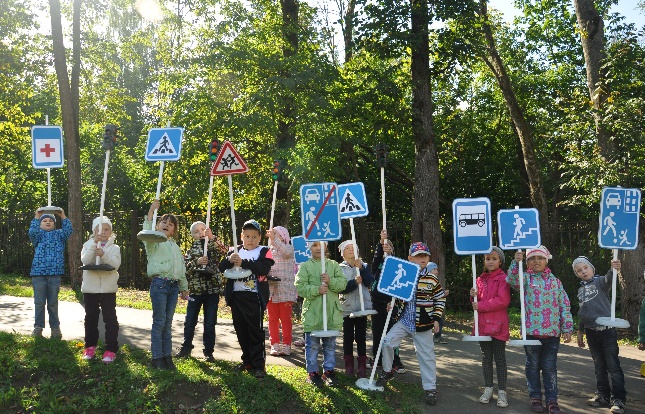 В первую очередь, это:- расширение возможностей развития личностного потенциала и способностей каждого ребенка дошкольного возраста;- обеспечение условий здорового образа жизни и безопасности ребенка;- минимизация рисков кризисов возрастного развития ребенка при переходе от дошкольного детства к начальной школе;- приобщение детей через соответствующие их индивидуально-возрастным особенностям виды деятельности к традициям семьи, общества и государства;- развитие интереса и мотивации детей к познанию мира и творчеству;- развитие вариативных образовательных программ поддерживающих социокультурное разнообразие детства;- разработка нормативов условий, обеспечивающих общую организацию содействия детей и взрослых в дошкольном детстве;- соблюдение прав ребенка, родителей и других участников образовательного процесса.Что такое «образовательный стандарт» для дошкольников?Стандарт дошкольного детства - это, по сути дела, определение правил игры, в которых ребенок должен быть обречен на успех. Впервые в истории нашей культуры дошкольное детство стало особым самоценным уровнем образования - такого не было никогда. Следовательно, должны предложить правила игры между родителями, обществом, педагогами и главными игроками, которые должны быть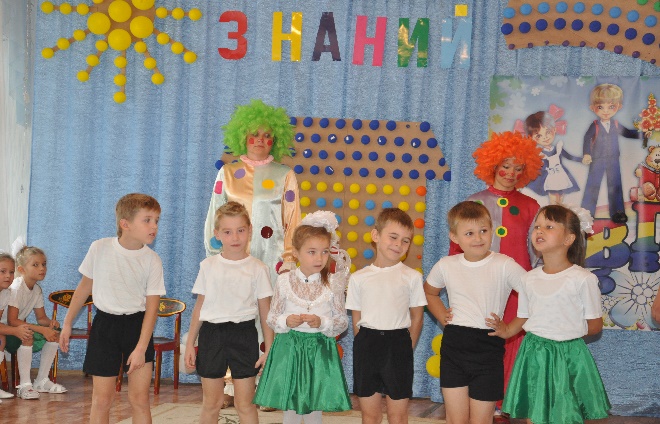 обречены на выигрыш - детьми - в этой ситуации. 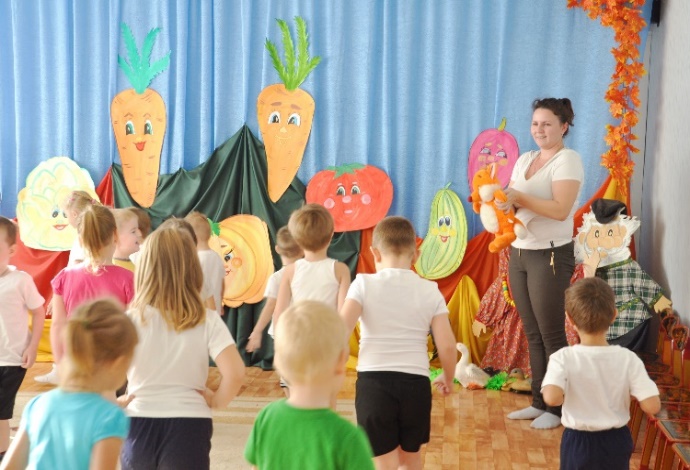 Ключевая установка стандарта дошкольного детства - это поддержка разнообразия детства через создание условий социальной ситуации содействия взрослых и детей ради развития способностей каждого ребенка.Может ли стандарт быть разнообразным?Дошкольное детство должно быть разнообразным. Это норма. В этом и суть всего стандарта. В нем заложены условия и программы развития, которые позволят учесть разнообразие детей, разнообразие родителей, социальную и экономическую неоднородность регионов. В результате его внедрения у всех детей будет возможность реализовать свою индивидуальность.При этом каждый будет идти не строем, не в ногу, а своим собственным шагом. Это не утопия. По-другому просто невозможно. Наши дети невероятно разные. Они все более и более отличаются от нас, и становится все труднее вести диалог между ребенком и родителем, ребенком и педагогом, ребенком и обществом в целом.Обеспечит ли стандарт дошкольного образования одинаковую для всех подготовку к первому классу?Не ребенок должен быть готов к школе, а школа - к ребенку. Давление школы на дошкольное образование недопустимо, его нужно оградить. В зависимости от возраста предлагаются виды деятельности, освоив которые, ребенок сможет подготовиться к учебной деятельности. Главное, что он подойдет с мотивацией – «хочу учиться».Дети всегда разные и в этих различиях и разнообразном опыте первых лет жизни заложен великий творческий потенциал каждого и всей нашей культуры. Дошкольники будут больше учиться или играть?Для ребенка нужны игры, через которые он сможет учиться. Через игру, сотрудничество, диалог дети знакомятся с окружающим их миром. Ребенок будет развиваться в пяти образовательныхобластях: социально-коммуникативной, познавательной; речевой, художественно-эстетической и в области физического развития. 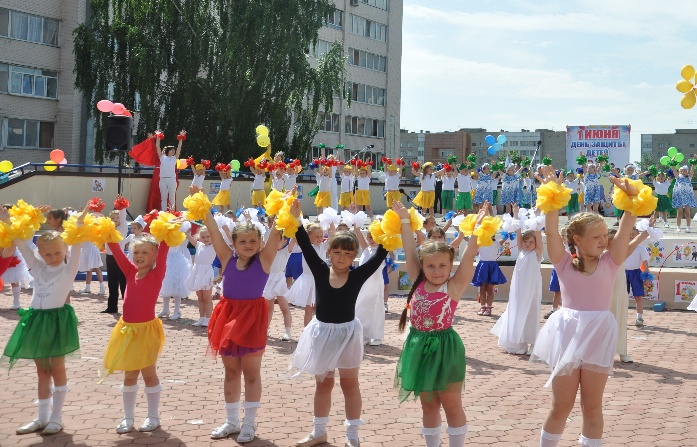 Дети будут играть, общаться со взрослыми и сверстниками, исследовать окружающий мир и экспериментировать с ним, слушать произведения фольклора и литературы, учиться конструировать, рисовать, лепить, петь, танцевать, а также учиться элементарной трудовой деятельности.Будет ли тестирование детей?Никакой итоговой аттестации не будет, это норма закона. При этом с помощью мониторинговых исследований на разных этапах можно и нужно будет фиксировать уровень развития ребёнка, чтобы педагоги дошкольных учреждений, родители понимали, над чем работать дальше.Чем предлагаемый законопроект принципиально отличается от действующего Закона?Во-первых, дошкольное образовательное учреждение из «камеры хранения» ребенка реально превращается в образовательную организацию, в которой реализация основной образовательной программы дошкольного образования сопровождается осуществлением присмотра и ухода за воспитанниками, включая организацию их питания и режима дня. Во-вторых, все дети предшкольного возраста должны быть обеспечены возможностью получения дошкольного образования. В-третьих, плата с родителей (законных представителей) взимается за присмотр и уход за ребенком не будет. Муниципальное дошкольное образовательное учреждение Центр развития ребёнка – детский сад №21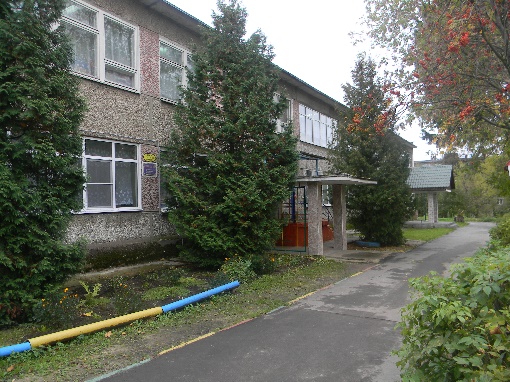 Задача нового стандарта: поддержка индивидуальности ребенка, развитие его потенциала и повышение культуры педагогической грамотности семьи. Предлагается единая модель, которая устроит родителей, учителей начальной школы, воспитателей в детсадах и пойдет на благо самим детям.г. Истра